Baronial Council Meeting Minutes January 27, 2020Meeting opened at 7:00 pmWords from their Excellencies: The Adiantum War band- proposed name Ursa Sanguine (spelling may be off…). Sargentry trials are coming up and they are a year long process with a paper test at the end. Candidates should be self-starters. There were print outs available and handed out, but there’s also a document for it on facebook. Evan to go to Baroness War but will not be fighting, so he will be there doing archery. Words from the Seneschal: 	Welcomed some new faces to the business meeting. Bear & Apple Championships & Kingdom Heraldic Symposium Fall 2019:  There was a meeting of the Baroness’ of Terra Pomaria at 12th night and the consensus was that the event combined is not functional going forward. With cabins and camping sites being too expensive it just isn’t as feasible. Going forward will be a revival of Amergins sometime in fall. Possibility of end of camping season Revel. Bid is needed by April Council meeting. 12th Night 2020: Mid-winter’s Feast: Called the Grange to triple check arrangements. The new rental person, Claudia, had no idea what I was talking about. Had no memory of speaking to me and declared that she had received no money or paperwork from us. After speaking with our Exchequer, it was determined that both the rental fee check and the deposit check had been processed in September. I called Claudia back and after some conversation, she agreed to talk to the Grange's financial person. As it turns out, they did deposit both checks. I sent in another copy of the rental agreement. All appears to be settled now. I have put my very small team together. Ceridwen will be running Gate. I am sure she would appreciate volunteers so that she isn't doing it all herself.Nai is preparing two soups to seed the potluck dinner. Meat soup and Not-meat soup.The prizes for the potluck lunch competition will be velveteen mittens, sewn by me.Setup and tear-down should be easy but, a few hands would make things go faster. If you are interested in helping, we will be out there at 7pm on Friday evening. Should take no more than an hour.Birthday Bash & Sergeantry Trials: We have made progress in securing the event site at Briggs Farm on April 25th 2020. Currently, the site should be groomed and ready for use. This site will be at no cost. Extra biffys may be needed.   Progress has been made to solidify staff. The first meeting will be at Midwinters, and we will be discussing the remaining details of the event and the archery tournament. Luna and I have begun to build up our plan of action for advertising. There are individuals and resources out there to make this as successful as possible and we intend to use them.  More information soon.Things are moving along! Letter of intent for Sargentry Trials will be due, also $100 allocation to make buttons for guests of the event. Buttons to have the QR code which will bring guests to our website. Order of buttons could possibly make 200-300 buttonsEgils Skallagrimmson Memorial Tournament XLVI:We recently had a staff meeting on 20 Jan 20, which mostly consisted of received reports from the various staff heads.  Pre-registration is now live.At the time of the staff meeting, no date had been set to meet with the Parks Department, but that meeting has since been arranged for tomorrow, 3pm, at the State Parks office in Lowell. Durin & Murchadh will attend and deliver the Special Use Permit and Application Fee.The next staff meeting has been scheduled for 17 Feb 20, at a location to be determinedGroup chats reminder to look at the group info on Facebook Page. Still wrestling up prizes for the competitions. Fall Coronet (September 18-20, 2020):The Applegate Regional Theater has agreed to let us use their outdoor areas for September Coronet for $400.00 for the weekend.I sent requests for quotes to three biffie companies. Of the two that responded, Bucks was the cheaper option. I have asked them to reserve 7 normal units and 1 ADA unit. The cost, including delivery and pickup charges, will be $710.00.My plan is to get a check for the insurance certificate at council on Monday and get that paperwork sent off next week.I've attached the event bid form that I will be submitting to the Principality if approved by council on Monday. I will be adding a second event steward to the form before submitting it but it has not been decided whose name to put there yet.Site token costs $100, Break even is 85 people. Option of green room as contingency for meetings if weather is bad $200Event Bids: Notice for Fall Event, October 17-19 reserved (Due at April Council Meeting)New BusinessOfficer Applications: We have several vacancies and others that are coming due for extension or replacement. Warrant status for active offices are listed on the Meeting Agenda. If you are interested in Youth Combat or Family Activities, there is a background check requirement. Please announce your intent for either of these early so we can get that process started.(Open/Vacant Offices: Rapier Marshal, Cut & Thrust Marshal, Youth Combat Marshal, and Family Activities Coordinator).Also, a lot of warrants are coming up to their expirations. Officer ReportsArts & Sciences – Alan Bowyer:We've had two meetings this month, even with 12th Night happening. Our first meeting was more of a planning meeting, where we sat together and plotted out a course of activities between now and Egils. Nine of us sat down and exchanged ideas. We will be trying to assist those who want to enter Arts and Science tournaments but need help writing papers. Steve Alter has offered to assist. We also hope to have another heraldry night, where people can submit arms and badges. We hope to start having monthly Bardic Nights.We had our first full Arts and Science meeting. 10 people gathered at Bonnie's house. While most of us worked on paper folding for book binding, HL Alys was teaching wire weaving and Dame Johanna worked of her inkle weaving.We can report no injuries, no fatalities, no expense.Chamberlain – Thorholfr Egilsson: This past month has been a minor growing pain, however, the baronial storage is looking great with its new shelves and totes. My thanks to Jon Minard, Pam Perryman, Alan Bowyer and Even Dunbar for all that they have done to assist me in getting things back to Par! Overall we spent a fraction of the cost expected to update the shelves and totes leaving us with a healthy balance. Council permitting, I am interested in updating the remaining smaller totes to the heavy-duty black and gold ones, matching the canvas totes and improving the organizations of the unit as well as having some funds allocated to printing and laminating the Item checklists for each tote and booklets for the banner rolls. I do not estimate this to take up the remaining balance, however, it may be ideal to turn in all receipts at the same time. Current expenses and balanced below.(1)Lg metal shelving unit --- $119.99(1)Med metal shelving unit---$49.99(11) Lg Heavy Duty totes------$70.98                                    Total----$240.69Remaining Balance------------$359.04--I have completed a list of inventory including pavilions, regalia and the majority of contents in our storage. We are still working to ensure it is detailed and up to date, this will be a constant endeavor but with our Doc, it should be easy to maintain and track for myself and others using it. We are still needing an in-depth list for Archery and Thrown weapons, however, this will come as the season picks up in the spring.We still have a few things out amongst our populace for updating, all of it in good hands. As we approach the beginning of our next eventing season, all items will be accounted for and better than when they left.Segway to the opposite of the above, We have an abundance of things that are taking ups space in our Baronial storage and we could benefit from them either being rehomed or discarded. Notably, •	A stack of old totes leftover from updating the canvas containers, some with lids and some without. •	Two plastic shelving units that have been replaced with two new metal units. •	Several Temporary pells used for Bear and apple, some assembly required.•	Blue Seed dispenser/Chalk thingy. It’s got to go.•	We could benefit from reducing if not updating YAFA supplies. So many Crayons!!!•	Roll of Blueprints?I'm sure there is more but this is just to list a few. We also have two Atlatl stands that need to be moved to the Archery and Thrown weapons trailer this spring.  A complete list is going to be at next meeting so we can have a discussion on what to do with the items that are no longer needed/wanted or in need of repairs. Should be discussed as a group since it’s the Baronial Storage. 
Chatelaine – Johanna Trewpeny: December was visually quiet but there was a lot happening behind the scenes for 12th Night.  I ordered Business Cards so we have 1500!  Won't run out soon!  All officers encouraged to carry them and citizens welcome to!A couple surveys came in and at least one local newcomer came to 12th Night who had contacted the Chatelaine ahead of time.I sent out an email to all the people who had contacted us via website or email in 2019 thanking them for their interest, wishing them a happy new year and letting them know about 12th Night.JANUARY was 12 NIGHT!!!There were newcomers at 12th Night.  I have personally interacted with some of them, others came with friends. The Newcomer table at Gate was visible, but feedback from newcomers or outsiders gave me a few more new ideas on how to improve it.The Gold Key was on hyper drive and garbed almost the whole staff of the Valley River Inn as well as some event newcomers.  The staff were so excited that I hope some will find their way to us.I created a Button to advertise our Branch.  I gave out 10 to people who worked helping setup 12th Night and am happy to make more which will be available for 2$ to anyone who wants one - I have to cover costs unless we decide to make them from the Chatelaine's office and order button making supplies.  I have the machine.Baroness Ayla is going to make my newest dream come true by giving the Chatelaine a Shield upon which I can paint the QR code so it can show up in future pictures and hopefully even be able to be scanned in the future by people curious about who these people are and where to find this fun group!Another couple website surveys have come through as well.  I'm impressed by the number of people willing to fill it out.  During 2019 we had a few people make it from the website survey and to an actual physical meet up or event.Quarterly report submitted.  Unfortunately, late and unfortunately the 'send to e-mail' didn't show up so I don't have it to share with you.  It was basically, we had 12ish people contact us up through December.  Idea about button.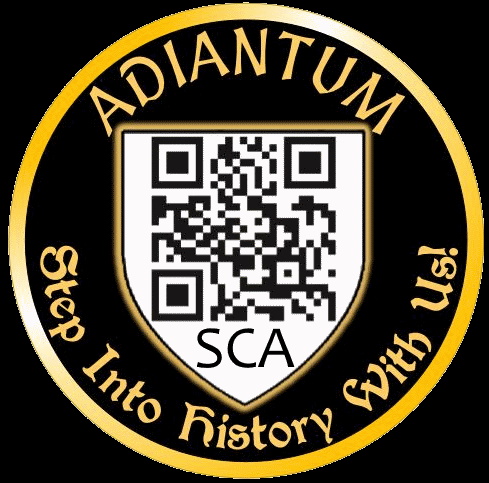 Chronicler – Aine Oshehy:  As new Chronicler I was not at the last business meeting due to having the “Crud”, so nothing to report. Exchequer – Margaret Alexander:  Balance as of 12/31/19: $15,114.71- Although there is $3,000 in outstanding checks that have not been cashedEnd of year roll-up financial report is underway for 2019.  Working with Sindri, our new Kingdom Exchequer. 2020 Check Register is created and formatted and begun.12th Night 2020 is essentially complete.  PayPal check income, minus processing charges, should be arriving in the next day or two.  PayPal and cash or check income was pretty much equal.  In many ways it is easier to process PayPal income, despite the processing charges.  I expect we will only see increased adoption at our larger events.  It may not be worth using at small events such as MidWinters, however.  Egils - so far 2 pre-reg checks received.  I am told 90% of registrations so far are PayPal.  I am giving the Seneschal a check for the Parks site application fee tonight.My deputy is back in Virginia, currently, so I am recruiting a new one.  I'll be contacting her soon, as I start a new job next week, and will become crazily busy for the next 9 weeks or so.Another note is that our guidelines for exchequer and money requests will need to be written in the order that Kingdom has it so it’s easier to go over them. Tax info will be needed if purchasing things from others for tax purposes. Gold Key – Alys Meghan Cattwyn:  Added to inventory- Sash Belts. There was a donation of wide ribbon and two tunics. Sold Gold Key at 12th night. Won’t be at 12th night so if we want Gold Key would need to get a hold of it and have someone else bring. At 12th night dressed about 50 outfits worth of clothing and people swapped and switched out when shifts were over. Donation of $5 given and $144 made selling Baronial Merchandise. Herald – Lucius von Bamburg: The only recent developments from the office of the herald, is the retirement of the Collar and Chain, and the creation of the Coulter and Cornucopia, words for which are forthcoming!Lists – Elizabeth Turner de Carlisle:I have nothing to report! I am expecting to run lists at Midwinters next month.My term is up in October of this year and I am not intending to renew it.I am planning on apply for a Society-level office when it opens, that of Pelican Queen of Arms (name decider for the Society) and as such may need to vacate my office early. I do not want to hold any other office if I am chosen for that position.Marshal – Godwyn Reynard:We've had a fairly busy month when it comes to armored combat:At the 12th night Sunday morning practice we had 21 heavy fighters in armor (plus 13 rapier fighters)Adiantum held our first war practice on January 18th. We had 10 fighters with a wide range of war fighting experience attend. Sir Edward Ian Anderson went over the basics and ran the participants through a few drillsAttendance has been fairly good this month with our average number of fighters at each practice being up from last month. Hopefully this is a sign that people are thinking about March coronet early this yearArchery Marshal – Iurii Levchenich: We have been fairly inactive this month so far, partly due to the New Year, preparations for 12th Night, plus the usual time/schedule conflicts with people's work and school, I'm really looking forward to moving back outdoors to the range in Coburg again!HL Katherine Fox and myself have been shooting the "Quarterly & Saltire" SSAC challenge, we are both in the Top Ten so far for Period Handbow, and I'm just one score out of the Top Ten for Open Handbow. Of special note for the different Royal Round Top Ten categories for the 2019 season, only one archer from Adiantum placed in any of the different categories:**Congratulations goes out to our Baron, Evan Dunbar, who placed 3rd overall in the Open Bow class with an average of 100.3, HUZZAH!!There will be an Archery practice Wednesday, January 29th, the new time will be from 4:00pm to 5:45pm at BowTech on Highway 99.Thrown Weapons Marshal – William Cristofore: Indoor practices continue, no injuries.  Schedule set through Birthday Bash in April where we move outside.  The dart board is setup and the ranges marked.The new An Tir Book of Target was released.  Darts is no longer a marshal activity having been removed from the BOT.  Rules can be found on the sca-scores site.  Darts continue. I think the current dart schedule is second and third Thursdays at the Wetlands and fourth Thursday at The Alibi.  Darts are also available in Dexter at TW practices.Scribe – Thorholf Egilsson: We held one meeting in January with 5 participants. Principality and Kingdom awards have been received and are being distributed to Adiantum's populace in addition to our Baronial charters. I have received a confirmation that we have a new Service award appropriately named, Coulter and Cornucopia. We would not be able to enjoy the privilege & success of Adiantum without those who would first till the fields, metaphorically of course.  I look forward to having these printed and adding them to our stock.We would still enjoy taking our scribal night on the road, this is something that we will explore more in the spring and summer months. Offering of making legacy books and will be given to current Baronies handmade for Baroness war. They would have personal devices, heraldry of barony and pages to leave notes and journal entries to be passed down from one Baroness to another. Approved to do $170 for the books. Would come to no more then $9.00 per book. 
Seneschal – Murchadh Monaidh Chraoibhe:Attended 12th Night, including Guard service to TRM. Quarterly report submitted. Administrative clean-up progressing slowly due to real life.Social Media Officer – Nai Martyn: Facebook continues to be our only social media presence. In the last months we have seen...27 new page likes32 New followers 254 event responses208 page viewsPosts reach mostly women ages 35-54. Mostly in Eugene OR. The hello Adiantum post by Ayla had the furthest reach and the most post engagementWebminister – Skjaldar—Þorsteinn Thunderhand: 	  Adiantum's webpage is still functional and will be reflecting the Egils updates as I get them, using the new format for our event pages	Started using Google Calendars to have updated calendar on website. Also, warrant is coming up. Additional Business:None.Meeting closed at 8:25 pm 